Dodavatel:WD LUX, s. r. o. Kamýcká 235/1B 16000 Praha 664945031MUZEUM UMĚNÍ OLOMOUCstátní příspěvkováorganizaceDenisova 47, 771 11 Olomouc+xxxxxx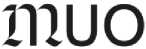 číslo objednávky	NIPEZ	ID	v Olomouci0030/8/2023	19520000-7	MUOLX001YA1S	17.08.2023Objednáváme u vás gumové patky ke křeslům Sendler settings počet 240 ksPředpokládaná hodnota: 56 000,00 KčDěkujiMgr. Ondřej Zatloukalředitel Muzea umění OlomoucNa fakturu prosím uveďte číslo objednávkyRegistr smluvDatum: 28.8.2023 08:19:01xx“\lPODPIS SPRÁVCE ROZPOČTU: potvrzuji, že jsem prověřil(a) připravovanou operaci ustan.§ 13 vyhlášky 416/2004 Sb.INDIVIDUÁLNÍ PŘÍSLIB KČ bez DPH:s DPH: 56 000,00 Kčxxdatum a podpisObjednávka nad 50.000 bez DPH SCHVALUJÍCÍREGISTR SMLUVxxDotaceVÝSTAVASchvalující	EkonomDatum: 23.8.2023 12:58:09	Datum: 23.8.2023 14:25:32Jménoxx3	x